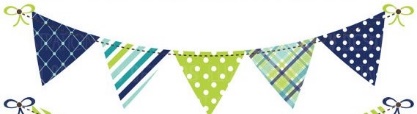                                              Ms. Olson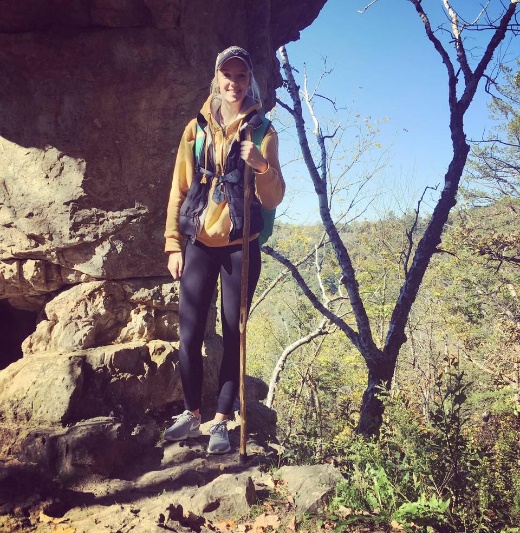                My Favorites    Education	    Contact